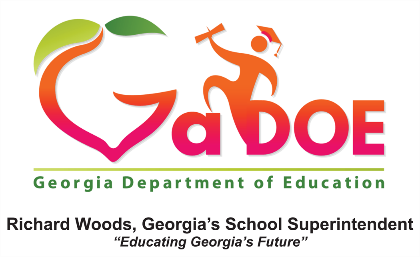 Georgia Department of EducationSummer Literacy Mini-Grant grant ApplicationI hereby certify that I am the authorized signatory of the fiscal agent for which the application is submitted and that the information contained in this application packet is, to the best of my knowledge, complete and accurate. I further certify, to the best of my knowledge, that any ensuing program and activity will be conducted in accordance with all applicable federal, state, and local laws and regulations, application guidelines and instructions, assurances, and certifications. I also certify that the requested budget amounts are necessary for the implementation of the program described in the application packet.Signature Section__________________________________________________________________________________________________School-based Project Coordinator (Media Specialist)—Signature/Date (required)School Principal (as applicable)__________________________________________________________________________________________________Title IV, Part A District Coordinator Contact—Signature/Date (required)__________________________________________________________________________________________________Superintendent—Signature/Date (required)LEA/District: Date of last school day of the 2019-2020 school year:Date of first day of school for the 2020-2021 school year:Superintendent Name:Superintendent Email/Phone Number:Title IV, Part A District Coordinator Contact Name:Email/Phone Number:School Name (1 school per application):School-based Project Coordinator (Media Specialist): Email/Phone Number:School Principal:Email/Phone Number:Actual Funding Amount Requested (not to exceed $10, 000):Estimated Annual budget/financial commitment from school for literacyEstimated Annual budget/financial commitment from district for literacyIf this application is for the entire district and multiple schools will be served with a single grant award, please list the school or schools that will be served. Please include both public and non-public schools, as applicable.       SCHOOL NAME                                                 SCHOOL ADDRESSIf this application is for the entire district and multiple schools will be served with a single grant award, please list the school or schools that will be served. Please include both public and non-public schools, as applicable.       SCHOOL NAME                                                 SCHOOL ADDRESSIf this application is for the entire district and multiple schools will be served with a single grant award, please list the school or schools that will be served. Please include both public and non-public schools, as applicable.       SCHOOL NAME                                                 SCHOOL ADDRESS1.2. 3. 4. 5. Please indicate how the additional funds will be utilized to assist the media specialist in creating/expanding summer literacy learning initiatives/programming for students (please check all that apply)Please indicate how the additional funds will be utilized to assist the media specialist in creating/expanding summer literacy learning initiatives/programming for students (please check all that apply)Please indicate how the additional funds will be utilized to assist the media specialist in creating/expanding summer literacy learning initiatives/programming for students (please check all that apply)Increase number of students receiving access to summer literacy programming Increase number of students receiving access to summer literacy programming Expand available materials/resources to support summer literacy programming Expand available materials/resources to support summer literacy programming Increase rigor and/or sustainability of summer literacy programming Increase rigor and/or sustainability of summer literacy programming Other, please describe:Student Impact and AccessibilityPlease provide a narrative that provides a clear and concise overview of how the additional funds will be utilized to promote and strengthen summer literacy learning. Include all information required in the Request for Application section titled Grant Goals and Objectives: Student Impact and AccessibilityProgram RigorPlease provide a narrative that provides a clear and concise overview of how the additional funds will be utilized to promote and strengthen summer literacy learning. Include all information required in the Request for Application section titled Grant Goals and Objectives: Program RigorSustainabilityPlease provide a narrative that provides a clear and concise overview of how the additional funds will be utilized to promote and strengthen summer literacy learning. Include all information required in the Request for Application section titled Grant Goals and Objectives: SustainabilityBudgetPlease provide a budget narrative. It can be attached and uploaded. Include all information required in the Request for Application section titled Grant Goals and Objectives: BudgetPlease check that your application packet includes the required components and documentation. All documents should be submitted via email as PDF attachments.Please check that your application packet includes the required components and documentation. All documents should be submitted via email as PDF attachments.I acknowledge that I have read and understand the eligibility requirements. See page 2 of the RFA.I acknowledge that I understand that the awards funds will expire in a non-standard manner. See page 4 of RFA.Application (completed/signed)Budget Narrative and Summary template (completed/signed)